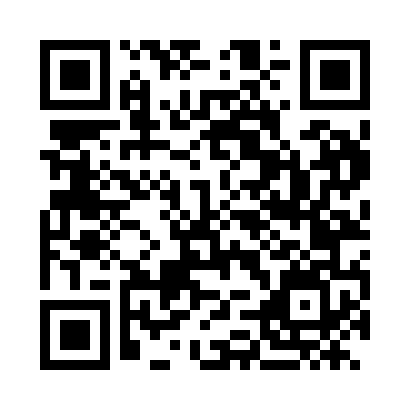 Prayer times for Opatovac, CroatiaWed 1 May 2024 - Fri 31 May 2024High Latitude Method: NonePrayer Calculation Method: Muslim World LeagueAsar Calculation Method: ShafiPrayer times provided by https://www.salahtimes.comDateDayFajrSunriseDhuhrAsrMaghribIsha1Wed3:335:3212:404:377:509:412Thu3:315:3012:404:377:519:433Fri3:295:2912:404:387:529:454Sat3:275:2712:404:387:549:465Sun3:245:2612:404:397:559:486Mon3:225:2412:404:397:569:507Tue3:205:2312:404:407:579:528Wed3:185:2212:404:407:599:549Thu3:165:2012:404:408:009:5610Fri3:135:1912:404:418:019:5811Sat3:115:1812:404:418:0210:0012Sun3:095:1712:404:428:0310:0213Mon3:075:1512:404:428:0510:0414Tue3:055:1412:404:428:0610:0615Wed3:035:1312:404:438:0710:0816Thu3:015:1212:404:438:0810:1017Fri2:595:1112:404:448:0910:1218Sat2:575:1012:404:448:1010:1419Sun2:555:0912:404:448:1110:1620Mon2:535:0812:404:458:1210:1821Tue2:515:0712:404:458:1410:1922Wed2:495:0612:404:468:1510:2123Thu2:475:0512:404:468:1610:2324Fri2:465:0412:404:468:1710:2525Sat2:445:0312:404:478:1810:2726Sun2:425:0312:404:478:1910:2927Mon2:415:0212:414:478:2010:3028Tue2:395:0112:414:488:2110:3229Wed2:375:0112:414:488:2110:3430Thu2:365:0012:414:498:2210:3531Fri2:344:5912:414:498:2310:37